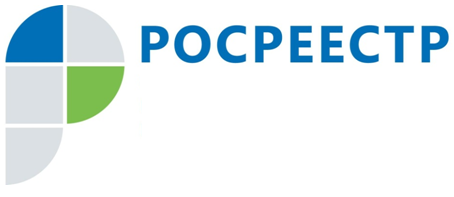 Специалисты Управления Росреестра по Иркутской области расскажут, как получить сведения о координатах геодезических пунктов22 января Управление Росреестра по Иркутской области проведет горячую линию по вопросам получения сведений о координатах геодезических пунктов. В этот день все желающие могут задать свой вопрос ведущему специалисту-эксперту отдела геодезии, картографии, землеустройства и мониторинга земель Елене Николаевне Колесниковой (тел. 8(3952) 450-389).Горячая линия будет работать с 8 до 17 часов.По информации Управления Росреестра по Иркутской области